Roxie Diane ByerlyAugust 26, 1942 – August 26, 1942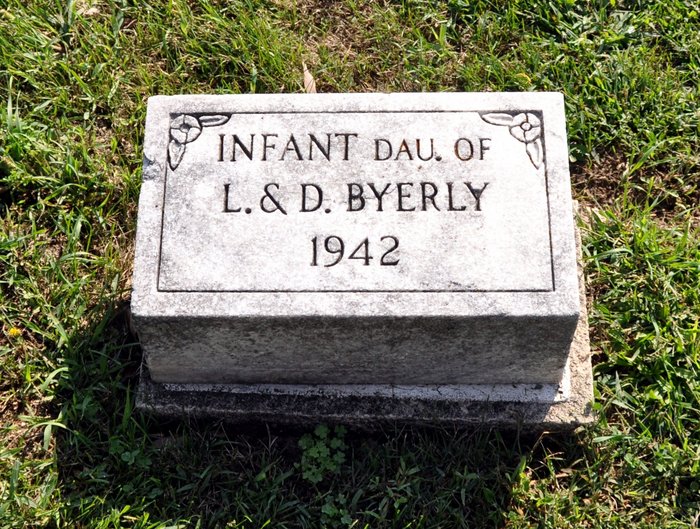 Photo by Deb Curry
Byerly Infant Is Buried This Morning
   Private funeral services were held at the Jahn funeral home in Bluffton this morning for the infant daughter of Lloyd and Delores Buckmaster-Byerly, of Kirkland Township, still-born at the Clinic Hospital in Bluffton Wednesday.
   Surviving besides the parents are a brother and sister. Burial was in the Pleasant Dale Cemetery.
Decatur Daily Democrat, Adams County, IN; August 27, 1942
*****
Byerly Baby Is Born Dead at Hospital Here
   Roxie Diane Byerly, a daughter, was born dead Wednesday at the Clinic Hospital to Mr. and Mrs. Lloyd Byerly, of Kirkland Township, Adams County. The mother's condition is reported fair. 
   The mother was formerly Delores Buckmaster. There are two other children in the home. 
   Private funeral services were held at 10 a.m. today at the Jahn Funeral Home and burial was in the Pleasant Dale Cemetery in Kirkland Township. 
Bluffton News-Banner, Wells County, IN; August 27, 1942